Mod. 1ISTANZA DI AMMISSIONE – DICHIARAZIONE UNICA INTEGRATIVA AL DGUESpett.leAEMME LINEA AMBIENTE SRL          Via Per Busto Arsizio, n. 53	                                                                                       20025 LEGNANO (MI)Oggetto: PROCEDURA APERTA per l’affidamento del SERVIZIO DI SMALTIMENTO E/O RECUPERO DI RIFIUTI CARATTERIZZATI DA CODICE CER 20.03.07 – 15.01.06 – 15.01.02- 17.02.03 PROVENIENTI DA RACCOLTA DIFFERENZIATA DELLE PIATTAFORME ECOLOGICHE GESTITE DA AEMME LINEA AMBIENTE SRL LOTTO ………………. CIG …………………….Il sottoscritto _____________________________________________ nato a _________________________________il __________________________ residente nel Comune di ________________________________________________Cap. _____________ Prov. ______________ Via ___________________________________________________in qualità di ______________________________________________________________________________________della Ditta (nome /ragione sociale) ____________________________________________________________________Codice fiscale ____________________________________ Partita I.V.A. ____________________________________con sede legale in ____________________________________________________ Cap. ________ Prov. ________Via/Piazza _______________________________________________________________________________________tel. _______________________ Fax _______________________ e-mail: ____________________________________e con domicilio in ______________________________________________ Cap. _____________ Prov. ___________Via/Piazza ____________________________________________________________________________________tel._______________________ Fax _______________________ e-mail: ____________________________________consapevole, ai sensi degli articoli 46 e 47 D.P.R. 445/2000, delle sanzioni penali in caso di dichiarazioni non veritiere, formazione o uso di atti falsi, di cui all’art. 76 D.P.R. 445/2000, con espresso riferimento all’Impresa che rappresenta: CHIEDEDi partecipare alla gara in oggetto:come impresa singolaOppurecome capogruppo di un’associazione temporanea o di un consorzio o di un GEIE di tipo orizzontale/verticale/misto già costituito fra le seguenti imprese:………………………………………………………………………….……………………………………………………………………………………………………………………………….……………………………………………………………………………………………………Oppurecome capogruppo di un’associazione temporanea o di un consorzio o di un GEIE di tipo orizzontale/verticale/misto da costituirsi fra le seguenti imprese:…………………………………………………………………………………………………..…………………………………………………………………………………………………………………………………………………………………………………………………………Oppurecome mandante una associazione temporanea o di un consorzio o di un GEIE di tipo orizzontale/verticale/misto già costituito fra le imprese:…………………………………………………………………………………………………….…………………………………………………………………………………………………….…………………………………………………………………………………………………….Oppurecome mandante una associazione temporanea o di un consorzio o di un GEIE di tipo orizzontale/verticale/misto da costituirsi fra le seguenti imprese:…………………………………………………………………………………………………..…………………………………………………………………………………………………………………………………………………………………………………………………………Il sottoscritto, inoltre, ai sensi degli articoli 46 e 47 del D.P.R. 28 dicembre 2000, n. 445 e s.m.i. consapevole delle sanzioni penali previste dall’articolo 76 del medesimo D.P.R. 445/2000 e s.m.i., per le ipotesi di falsità in atti e dichiarazioni mendaci ivi indicate.D I C H I A R Ache la ditta ha la seguente denominazione o ragione sociale …………………………………………..………………………………………………………………………………………………………………………………………………che l’impresa è iscritta nel registro delle Imprese della CCIAA di ……………………..………………………….….., per le seguenti attività …………………………………………………………….………….……………..………………………………………………………………………………………………………………………………………………………………………………………………ed attesta i seguenti dati :n. iscrizione  ………………………………..…... nel registro imprese;data di iscrizione……………………………………………………...;annotata nella sezione speciale ARTIGIANI con il numero Albo Artigiani ………………….Già iscritta al registro delle ditte con il n. …………………….…..;Denominazione …………….……………………………………………..……………..Sede ………………………………………………. Data di fondazione …………………..…..Costituita con atto ………………………….………………….., capitale sociale Euro ……….……………..Durata dell’impresa / data di termine ………………... Forma giuridica ……………….Oggetto sociale (se necessario, indicare una sintesi) ……………………………………………………………………………………..………………………………………………………………………………………..……………………………………………………………………………………………Titolari, soci, direttori tecnici, amministratori muniti di rappresentanza, soci accomandatari (indicare i nominativi, le qualifiche, le date di nascita e la residenza ed il codice fiscale) ……………………………………………………………………………………………………………………………………………………………………………………………………………………………………………………………………………………………………………………………………………………………………….…….. al n. …………… in data ……………………(eventuale) Che la Cooperativa Sociale è iscritta all’Albo Regionale delle Cooperative della Regione …………………….…….. al n. …………… in data ……………………Che la società di capitale ha un sistema di amministrazione e controllo disciplinata dal codice civile a seguito della riforma introdotta dal D.lgs. n. 6/2003 come segue:sistema cd. “tradizionale” (disciplinato agli artt. 2380-bis e ss. c.c.), articolato su un “consiglio di amministrazione” e su un “collegio sindacale”; (NB: in tal caso il Modello 2 deve essere reso dai membri del consiglio di amministrazione cui sia stata conferita la legale rappresentanza (Presidente del Consiglio di Amministrazione, Amministratore Unico, amministratori delegati anche se titolari di una delega limitata a determinate attività ma che per tali attività conferisca poteri di rappresentanza) e dai membri del collegio sindacale. Inoltre il Modello 2 deve essere reso da coloro che risultino muniti di poteri di rappresentanza (come gli institori e i procuratori generali), di direzione (come i dipendenti o i professionisti ai quali siano stati conferiti significativi poteri di direzione e gestione dell’impresa) o di controllo (come il revisore contabile e l’Organismo di Vigilanza di cui all’art. 6 del D. Lgs. n. 231/2001 cui sia affidato il compito di vigilare sul funzionamento e sull’osservanza dei modelli di organizzazione e di gestione idonei a prevenire reati);sistema cd. “dualistico” (disciplinato agli artt. 2409-octies e ss. c.c.) articolato sul “consiglio di gestione” e sul “consiglio di sorveglianza”; (NB: in tal caso il Modello 2 deve essere reso dai membri del consiglio di gestione e ai membri del consiglio di sorveglianza. Inoltre il Modello 2 deve essere reso da coloro che risultino muniti di poteri di rappresentanza (come gli institori e i procuratori generali), di direzione (come i dipendenti o i professionisti ai quali siano stati conferiti significativi poteri di direzione e gestione dell’impresa) o di controllo (come il revisore contabile e l’Organismo di Vigilanza di cui all’art. 6 del D. Lgs. n. 231/2001 cui sia affidato il compito di vigilare sul funzionamento e sull’osservanza dei modelli di organizzazione e di gestione idonei a prevenire reati)sistema cd. “monistico” fondato sulla presenza di un “consiglio di amministrazione” e di un “comitato per il controllo sulla gestione” costituito al suo interno (art. 2409-sexiesdecies, co. 1, c.c.); (NB: in tal caso il Modello 2 deve essere reso dai membri del consiglio di amministrazione cui sia stata conferita la legale rappresentanza (Presidente del Consiglio di Amministrazione, Amministratore Unico, amministratori delegati anche se titolari di una delega limitata a determinate attività ma che per tali attività conferisca poteri di rappresentanza) e dai membri del comitato per il controllo sulla gestione. Inoltre il Modello 2 deve essere reso da coloro che risultino muniti di poteri di rappresentanza (come gli institori e i procuratori generali), di direzione (come i dipendenti o i professionisti ai quali siano stati conferiti significativi poteri di direzione e gestione dell’impresa) o di controllo (come il revisore contabile e l’Organismo di Vigilanza di cui all’art. 6 del D.Lgs. n. 231/2001 cui sia affidato il compito di vigilare sul funzionamento e sull’osservanza dei modelli di organizzazione e di gestione idonei a prevenire reati)che gli institori o procuratori generali sono individuati nei seguenti soggetti:nome e cognome ……………………………, nato a ……………. il …………nome e cognome ……………………………, nato a ……………. il …………nome e cognome ……………………………, nato a ……………. il …………che i soggetti dotati dei poteri di direzione sono individuati nei seguenti soggetti:nome e cognome ……………………………, nato a ……………. il …………nome e cognome ……………………………, nato a ……………. il …………nome e cognome ……………………………, nato a ……………. il …………che gli organi dotati di poteri di controllo sono individuati nei seguenti signori:nome e cognome ……………………………, nato a ……………. il …………nome e cognome ……………………………, nato a ……………. il …………nome e cognome ……………………………, nato a ……………. il …………che l’Organismo di vigilanza risulta composto dai seguenti soggetti:nome e cognome ……………………………, nato a ……………. il …………, quale Presidentenome e cognome ……………………………, nato a ……………. il …………nome e cognome ……………………………, nato a ……………. il …………di essersi recato sui luoghi dove devono essere effettuate le prestazioni e di aver preso conoscenza delle condizioni locali, nonché di tutte le circostanze generali e particolari che possono aver influito sulla determinazione dei prezzi e delle condizioni contrattuali e di possedere l’attrezzatura necessaria per l’esecuzione delle prestazioni oggetto della gara;di aver preso visione ed accettare incondizionatamente i patti e le condizioni contenute nella lettera di invito e nell’allegato tecnico;che tutti i documenti di appalto sono sufficienti ed atti ad individuare completamente le prestazioni oggetto dell’appalto ed a consentire l’esatta valutazione di tutte le prestazioni e relativi oneri connessi, conseguenti e necessari per l’esecuzione a regola d’arte delle prestazioni;di valutare remunerativa la propria offerta e che i prezzi progettuali sono pienamente congrui;di possedere tutte le abilitazioni previste dalla vigente normativa per le prestazioni oggetto dell’appalto;di obbligarsi ad attuare a favore dei lavoratori dipendenti e se cooperativa anche verso i soci, condizioni normative e retributive non inferiori a quelle risultanti dai contratti di lavoro e dagli accordi locali integrativi degli stessi, applicabili alla data dell’offerta alla categoria e nella località in cui si svolgono le prestazioni ed a rispettare le norme e procedure previste dalla L. 19.3.90, n. 55 e s.m.i.;di aver tenuto conto nell’offerta degli oneri previsti per i piani della sicurezza fisica dei lavoratori;di non essersi avvalsi di piani individuali di emersione del lavoro sommerso di cui alla L. n. 383/2001 e smiOPPURE di essersi avvalsi di piani individuali di emersione del lavoro sommerso di cui alla L. n. 383/2001 ma che il periodo di emersione si è concluso;ad integrazione di quanto dichiarato nel DGUE, di non trovarsi nelle condizioni previste nell’art. 80, del D.lgs 18.4.2016, n. 50 e smi, e più precisamente dichiara:di non aver subito condanna con sentenza definitiva o decreto penale di condanna divenuto irrevocabile o sentenza di applicazione della pena su richiesta ai sensi dell'articolo 444 del codice di procedura penale, per uno dei seguenti reati: false comunicazioni sociali di cui agli articoli 2621 e 2622 del codice civile;che non ha presentato nella procedura di gara in corso e negli affidamenti di subappalti documentazione o dichiarazioni non veritiere;che la ditta che rappresenta non è iscritta nel casellario informatico tenuto dall'Osservatorio dell'ANAC per aver presentato false dichiarazioni o falsa documentazione nelle procedure di gara e negli affidamenti di subappalti; (Il motivo di esclusione perdura fino a quando opera l’iscrizione nel casellario informatico)che l'operatore economico non si è reso colpevole di gravi illeciti professionali, tali da rendere dubbia la sua integrità o affidabilità; che l'operatore economico non ha tentato di influenzare indebitamente il processo decisionale della stazione appaltante o di ottenere informazioni riservate a fini di proprio vantaggio e di non aver fornito, anche per negligenza, informazioni false o fuorvianti suscettibili di influenzare le decisioni sull'esclusione, la selezione o l'aggiudicazione, ovvero non ha omesso le informazioni dovute ai fini del corretto svolgimento della procedura di selezione;che l'operatore economico non ha dimostrato significative o persistenti carenze nell'esecuzione di un precedente contratto di appalto o di concessione che ne hanno causato la risoluzione per inadempimento ovvero la condanna al risarcimento del danno o altre sanzioni comparabili;che l’operatore economico non ha commesso grave inadempimento nei confronti di uno o più subappaltatori, riconosciuto o accertato con sentenza passata in giudicato;che l’operatore economico non è stato sottoposto a fallimento o si trova in stato di liquidazione coatta o di concordato preventivo o sia in corso nei suoi confronti un procedimento per la dichiarazione di una di tali situazioni, fermo restando quanto previsto dagli articoli 110 del D.Lvo n. 50/16 e smi e 186-bis del regio decreto 16 marzo 1942, n. 267;di mantenere regolari posizioni previdenziali ed assicurative presso l’INPS (matricola n° ……………………………………………………………..), l’INAIL (matricola n° ……..……………………………………….) e di essere in regola con i relativi versamenti e di applicare il CCNL del settore ……………………………………………………………………….(indicare esattamente il CCNL applicato non utilizzando frasi generiche) ;(nel caso di consorzi di cui all’articolo 45, comma 2, lettere b) e c) del D.lgs 18.04.2016, n. 50 e smi) di concorrere per i seguenti consorziati (indicare denominazione, ragione sociale, sede legale e codice fiscale di ciascun consorziato):…………………………………………………………………………………………………………………………………………………………………………………………………………………di avere tenuto conto, nel formulare la propria offerta, di eventuali maggiorazioni per lievitazione dei prezzi che dovessero intervenire durante le prestazioni, rinunciando fin d’ora a qualsiasi azione o eccezione in merito, fatte salve quelle previste da disposizioni normative in materia;(nel caso di associazione o consorzio o GEIE non ancora costituito) che in caso di aggiudicazione, sarà conferito mandato speciale con rappresentanza o funzioni di capogruppo all’impresa: ……………………………………………………………………………………………………………………………………… e dichiara di assumere l’impegno, in caso di aggiudicazione, ad uniformarsi alla disciplina vigente con riguardo alle associazioni temporanee o consorzi o GEIE. Inoltre prende atto che è vietata qualsiasi modificazione alla composizione delle associazioni temporanee e dei consorzi di cui all’art. 45, comma 2, lettera d), e), f e g) del D.lgs 18.04.2016, n. 50 e smi rispetto a quella risultante dall’impegno presentato in sede di offerta;di essere informato, ai sensi e per gli effetti di cui all’articolo 13 del D.Lgs. 196/03, che i dati personali raccolti saranno trattati, anche con strumenti informatici, esclusivamente nell’ambito del procedimento per il quale la presente dichiarazione viene resa.che l’Ufficio dell’Agenzia delle Entrate territorialmente competente presso il quale si è iscritti è il seguente: ………………………………………………………………………………………che  del Lavoro territorialmente competente è sita presso il seguente indirizzo: ………………………………………………………………………………………che  presso il Tribunale territorialmente competente è sita presso il seguente indirizzo: ………………………………………………………………………………di autorizzare la trasmissione di eventuali comunicazioni inerenti la presente gara, di qualunque natura, presso i seguenti recapiti: fax ……………………………………... e-mail certificata …………………………………………………………….………………………………………. e di eleggere domicilio al seguente indirizzo ……………………………………………………..........................……………………………………………………………………………………………………...........................................di precisare che, nell’ambito della documentazione prodotta per concorrere alla gara in oggetto, per quanto previsto dall’art. 53, c. 5, del D.Lgs. n. 50/16 e smi:xx.1. non è presente alcun documento che possa contenere dati riconducibili a riservatezza di natura tecnica e/o commerciale e pertanto di autorizzare l’ostensione dei documenti a chi ne abbia legittimo interesse e diritto;Oppurexx.2. che nei seguenti documenti presentati a corredo dell’offerta …………………………………………….………………………………………… vi sono i seguenti segreti tecnici ………………………………………………………… motivati da …………………………………………………………………………… e comprovati da………………………………………………………………………… ed i seguenti segreti commerciali …………………………………………………………………………… motivati da ………………………………………………………………………………………. e comprovati da ………………………………………………………………… (numerare ed elencare detti documenti, redigendo, per ognuno di essi, motivata e comprovata dichiarazione, da trascrivere nel seguito del presente foglio o da allegare a parte):……………………………………………………………………………………………………………………………………………………………………………………e pertanto di autorizzare l’ostensione dei restanti documenti a chi ne abbia legittimo interesse e dirittodi impegnarsi ad osservare l’obbligo di tracciabilità dei flussi finanziari di cui alla legge 13 agosto 2010, n. 136 e ss. mm. ed ii., a pena di nullità assoluta del contratto.ai sensi dell’art. 53, c. 16 ter del D.Lvo n. 165/01 e smi come introdotto dall’art. 1 della L. 190/2012 di non aver assunto alle proprie dipendenze personale già dipendente della stazione appaltante che abbia esercitato poteri autoritativi o negoziali per conto della stazione appaltante medesima nei tre anni antecedenti la data di pubblicazione della gara.di impegnarsi, ai sensi dell’art. 2, c. 3 del DPR 16.4.2013, n. 62, a far rispettare ai propri dipendenti gli obblighi di condotta previsti dal codice di comportamento per i dipendenti pubblici;di impegnarsi a rispettare nell’espletamento delle prestazioni oggetto della presente gara il Modello di Organizzazione Gestione e Controllo e relative Appendici ex D.Lgs. 231/2001 adottato dalla Stazione appaltante.(solo in caso di un’aggregazione di imprese aderenti ad un contratto di rete di cui all’art. 45, comma 1 lett. f), D.Lgs. 50/2016 e smi) che ai sensi dell’art. 48, del D.Lgs. 50/2016 e smi, in qualità di impresa retista indicata/mandataria/mandante, di non partecipare alla presente gara in qualsiasi altra forma prevista dal medesimo Decreto (cfr. Determinazione AVCP  n. 3/2013);(solo in caso di rete d’impresa con organo comune e soggettività giuridica) che in qualità di organo comune,• impegna tutte le imprese retiste aderenti al medesimo contratto, presentando la copia autentica del contratto di rete, ovvero• fermo restando la presentazione della copia autentica del contratto di rete, NON impegna tutte le imprese retiste aderenti al medesimo contratto ed INDICA, pertanto, la denominazione ed il codice fiscale delle sole imprese retiste con le quali concorre……………………………………………………………………………………………….Data ________________________									TIMBRO E FIRMAN.B.La domanda e la dichiarazione devono essere corredate da fotocopia, non autenticata, di documento di identità del sottoscrittore.La presente dichiarazione deve essere resa e firmata dai legali rappresentanti di ciascuna impresa facente parte l’associazione temporanea ovvero da ciascuna impresa consorziata.Nel caso in cui l’associazione temporanea di imprese ovvero il consorzio sia già costituito, la presente domanda può essere firmata soltanto dal legale rappresentante dell’impresa qualificata capogruppo ovvero dal legale rappresentante del consorzio, e deve essere allegato l’atto costitutivo in originale o copia autentica.Mod. 2DICHIARAZIONE SOSTITUTIVA CASELLARIO GIUDIZIALE E CARICHI PENDENTISpett.leAEMME LINEA AMBIENTE SRLVia Per Busto Arsizio, n. 5320025 LEGNANO (MI)Oggetto: PROCEDURA APERTA per l’affidamento del SERVIZIO DI SMALTIMENTO E/O RECUPERO DI RIFIUTI CARATTERIZZATI DA CODICE CER 20.03.07 – 15.01.06 – 15.01.02- 17.02.03 PROVENIENTI DA RACCOLTA DIFFERENZIATA DELLE PIATTAFORME ECOLOGICHE GESTITE DA AEMME LINEA AMBIENTE SRL LOTTO N. ………………………….– CIG ……………………..AVVERTENZA: La dichiarazione deve essere resa, pena l’esclusione dalla gara, singolarmente da ciascuno dei seguenti soggetti:dal titolare e dal direttore tecnico, se si tratta di impresa individuale; da un socio e dal direttore tecnico, se si tratta di società in nome collettivo;dai soci accomandatari e dal direttore tecnico, se si tratta di società in accomandita semplice;dai membri del consiglio di amministrazione cui sia stata conferita la legale rappresentanza, di direzione o di vigilanza e dai soggetti muniti di poteri di rappresentanza, di direzione o di controllo, dal direttore tecnico o dal socio unico persona fisica, ovvero dal socio di maggioranza in caso di società con un numero di soci pari o inferiore a quattro, se si tratta di altro tipo di società o consorzio. In particolare nelle Società di capitali con:	sistema cd. “tradizionale” (disciplinato agli artt. 2380-bis e ss. c.c.), articolato su un “consiglio di amministrazione” e su un “collegio sindacale” il Modello deve essere reso dai membri del consiglio di amministrazione cui sia stata conferita la legale rappresentanza (Presidente del Consiglio di Amministrazione, Amministratore Unico, amministratori delegati anche se titolari di una delega limitata a determinate attività ma che per tali attività conferisca poteri di rappresentanza) e dai membri del collegio sindacale. Inoltre il Modello deve essere reso da coloro che risultino muniti di poteri di rappresentanza (come gli institori e i procuratori generali), di direzione (come i dipendenti o i professionisti ai quali siano stati conferiti significativi poteri di direzione e gestione dell’impresa) o di controllo (come il revisore contabile e l’Organismo di Vigilanza di cui all’art. 6 del D. Lgs. n. 231/2001 cui sia affidato il compito di vigilare sul funzionamento e sull’osservanza dei modelli di organizzazione e di gestione idonei a prevenire reati);	sistema cd. “dualistico” (disciplinato agli artt. 2409-octies e ss. c.c.) articolato sul “consiglio di gestione” e sul “consiglio di sorveglianza”; il Modello deve essere reso dai membri del consiglio di gestione e ai membri del consiglio di sorveglianza. Inoltre il Modello deve essere reso da coloro che risultino muniti di poteri di rappresentanza (come gli institori e i procuratori generali), di direzione (come i dipendenti o i professionisti ai quali siano stati conferiti significativi poteri di direzione e gestione dell’impresa) o di controllo (come il revisore contabile e l’Organismo di Vigilanza di cui all’art. 6 del D. Lgs. n. 231/2001 cui sia affidato il compito di vigilare sul funzionamento e sull’osservanza dei modelli di organizzazione e di gestione idonei a prevenire reati)	sistema cd. “monistico” fondato sulla presenza di un “consiglio di amministrazione” e di un “comitato per il controllo sulla gestione” costituito al suo interno (art. 2409-sexiesdecies, co. 1, c.c.); il Modello deve essere reso dai membri del consiglio di amministrazione cui sia stata conferita la legale rappresentanza (Presidente del Consiglio di Amministrazione, Amministratore Unico, amministratori delegati anche se titolari di una delega limitata a determinate attività ma che per tali attività conferisca poteri di rappresentanza) e dai membri del comitato per il controllo sulla gestione. Inoltre il Modello deve essere reso da coloro che risultino muniti di poteri di rappresentanza (come gli institori e i procuratori generali), di direzione (come i dipendenti o i professionisti ai quali siano stati conferiti significativi poteri di direzione e gestione dell’impresa) o di controllo (come il revisore contabile e l’Organismo di Vigilanza di cui all’art. 6 del D. Lgs. n. 231/2001 cui sia affidato il compito di vigilare sul funzionamento e sull’osservanza dei modelli di organizzazione e di gestione idonei a prevenire reati).Il sottoscritto  Sig.  ……………………………………………………………………………………………………………………………………………………………nato a  ………………………………………………………………………………………………………… il……………………………………………………………………residente nel Comune di ………………………………………………………………………………  Cap. …………………… Prov. ………………………………Via……………………………………………………………………………………… in qualità di  ……………………………………………………………………………della Ditta (denominazione/ragione sociale) ………………………………………………………………………………………………………………………Codice fiscale …………………………………………………………………………………… Partita I.V.A. n. …………………………………………………………con sede legale in ……………………………………………………………………………………………………	…  Cap . ………………………… Prov. …………Via/Piazza ……………………………………………………………………………………………… Tel. …………………………………… Fax…………………………………Consapevole delle sanzioni penali, nel caso di dichiarazioni non veritiere, di formazione o uso di atti falsi, richiamate dall’art. 76 del D.P.R. 445 del 28 dicembre 2000, ai sensi dell’articolo 46 del D.P.R. 445 del 28 dicembre 2000,DICHIARAIstruzioni per la compilazione: Barrare con una X il  della dichiarazione che si intende rendere.che nei propri confronti non sono state pronunciate sentenze di condanna passate in giudicato, oppure sentenze di applicazione della pena su richiesta ai sensi dell’articolo 444 del codice di procedura penale, per i seguenti reati:a)	delitti, consumati o tentati, di cui agli articoli 416, 416-bis del codice penale ovvero delitti commessi avvalendosi delle condizioni previste dal predetto articolo 416-bis ovvero al fine di agevolare l'attività delle associazioni previste dallo stesso articolo, nonchè per i delitti, consumati o tentati, previsti dall'articolo 74 del DPR 9 ottobre 1990, n. 309, dall'articolo 291-quater del DPR 23 gennaio 1973, n. 43 e dall'articolo 260 del decreto legislativo 3 aprile 2006, n. 152, in quanto riconducibili alla partecipazione a un'organizzazione criminale, quale definita all'articolo 2 della decisione quadro 2008/841/GAI del Consiglio; b)	delitti, consumati o tentati, di cui agli articoli 317, 318, 319, 319-ter, 319-quater, 320, 321, 322, 322-bis, 346-bis, 353, 353-bis, 354, 355 e 356 del codice penale nonchè all'articolo 2635 del codice civile;bbis) 	false comunicazioni sociali di cui agli articoli 2621 e 2622 del codice civile;c)	frode ai sensi dell'articolo 1 della convenzione relativa alla tutela degli interessi finanziari delle Comunità europee; d)	delitti, consumati o tentati, commessi con finalità di terrorismo, anche internazionale, e di eversione dell'ordine costituzionale reati terroristici o reati connessi alle attività terroristiche; e)	delitti di cui agli articoli 648-bis, 648-ter e 648-ter.1 del codice penale, riciclaggio di proventi di attività criminose o finanziamento del terrorismo, quali definiti all'articolo 1 del decreto legislativo 22 giugno 2007, n. 109 e successive modificazioni;f)	sfruttamento del lavoro minorile e altre forme di tratta di esseri umani definite con il decreto legislativo 4 marzo 2014, n. 24;g)	ogni altro delitto da cui derivi, quale pena accessoria, l'incapacità di contrattare con la pubblica amministrazione.OPPUREChe nei propri confronti sono state pronunciate le seguenti condanne ivi comprese quelli che, con riferimento ai reati di cui all’art. 80, c. 1 del D.lvo 50/2016 e smi, hanno comportato l’applicazione di una pena detentiva non superiore a 18 mesi ovvero abbiano riconosciuto l’attenuante della collaborazione come definite per le singole fattispecie di reato o al comma 5 dell’art. 80 del D.Lvo n. 50/2016 e smi:…………………………………………………………………………………………………………………………………………………………………………………………………………(riportare integralmente quanto indicato nella visura delle iscrizioni a proprio carico ai sensi dell’art. 33 del DPR 14.11.2002, n. 313 e smi) (il concorrente non è tenuto ad indicare nella dichiarazione le condanne quando il reato è stato depenalizzato ovvero quando è intervenuta la riabilitazione ovvero quando il reato è stato dichiarato estinto dopo la condanna ovvero in caso di revoca della condanna medesima. E CHE Nel caso di sentenze a carico per i reati dell’art. 80, c. 1 del D.Lvo n. 50/2016 e smi, che hanno comportato l’applicazione della pena detentiva non superiore a 18 mesi ovvero abbiano riconosciuto l'attenuante della collaborazione come definita per le singole fattispecie di reato, o al comma 5, è stato risarcito o ci si è impegnati a risarcire qualunque danno causato dal reato o dall’illecito e di aver adottato provvedimenti concreti di carattere tecnico, organizzativo e relativi al personale idonei a prevenire ulteriori reati o illeciti, come risulta dalla seguente documentazione che si allega alla dichiarazione:…………………………………………………………………………………………………….…………………………………………………………………………………………………di aver subito le seguenti sentenze definitive di condanna passate in giudicato, ovvero le seguenti sentenze di applicazione della pena su richiesta ai sensi dell'art. .P.P. (indicare tutte le sentenze iscritte sul casellario giudiziale anagrafico storico ed anche quelle per cui sia stato concesso il beneficio della non menzione):………………………………………………………………………………………………………………………………………………………………………………………………………………………………………………………………………………………………………………………………che nei propri confronti non sussistono cause di decadenza, di sospensione o di divieto previste dall'articolo 67 del decreto legislativo 6 settembre 2011, n. 159 o di un tentativo di infiltrazione mafiosa di cui all'articolo 84, comma 4, del medesimo decreto e di non avere pendenti procedimenti per l’applicazione delle misure di prevenzione della sorveglianza.che nei propri confronti non sono state emesse sentenze ancorché non definitive relative a reati che precludono la partecipazione alle gare di appaltoanche in assenza nei suoi confronti di un procedimento per l'applicazione di una misura di prevenzione o di una causa ostativa ivi previste, pur essendo stati vittime dei reati previsti e puniti dagli articoli 317 e 629 del codice penale aggravati ai sensi dell'articolo 7 del decreto-legge 13 maggio 1991, n. 152, convertito, con modificazioni, dalla legge 12 luglio 1991, n. 203, non risultino aver denunciato i fatti all'autorità giudiziaria, salvo che ricorrano i casi previsti dall'articolo 4, primo comma, della legge 24 novembre 1981, n. 689. La circostanza di cui al primo periodo deve emergere dagli indizi a base della richiesta di rinvio a giudizio formulata nei confronti dell'imputato nei tre anni antecedenti alla pubblicazione del bando e deve essere comunicata, unitamente alle generalità del soggetto che ha omesso la predetta denuncia, dal procuratore della Repubblica procedente all'Autorità di cui all'articolo 6, la quale cura la pubblicazione della comunicazione sul sito dell'OsservatorioLetta e confermata la propria dichiarazione, il dichiarante la sottoscrive.Data, ___________________Firma per esteso del dichiarante __________________________________________Avvertenza: Allegare la fotocopia di un documento di riconoscimento, in corso di validità, del sottoscrittoreMod. 3OFFERTA ECONOMICA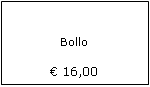 Spett.leAEMME LINEA AMBIENTE SRLVia Per Busto Arsizio, n. 5320025 LEGNANO (MI)Oggetto: PROCEDURA APERTA per l’affidamento del SERVIZIO DI SMALTIMENTO E/O RECUPERO DI RIFIUTI CARATTERIZZATI DA CODICE CER 20.03.07 – 15.01.06 – 15.01.02- 17.02.03 PROVENIENTI DA RACCOLTA DIFFERENZIATA DELLE PIATTAFORME ECOLOGICHE GESTITE DA AEMME LINEA AMBIENTE SRLLOTTO N. ………… (PRECISARE IL LOTTO PER CUI SI FORMULA L’OFFERTA) – CIG ……………………..Il sottoscritto ____________________________________________ nato a _______________________ il _________residente nel Comune di	 ___________________________________________ Cap. ______________ Prov. _______Via _____________________________________ in qualità di ____________________________________________della Ditta (nome/rag. sociale) ______________________________________________________________________con sede legale in ________________________________________________ Cap. ___________ Prov. ___________Via _________________________________________ C.F. ______________________ P.IVA ___________________con espresso riferimento alla Ditta che rappresenta, SI OBBLIGA ad assumere in appalto le prestazioni in oggetto per il LOTTO ………………………… e, a tale fine, OFFRElo sconto percentuale del ……………% (in lettere ………………………………………………………………………..) da applicarsi sull’importo unitario posto a base di gara soggetto a ribasso pari a Euro/ton 220,00.La ditta, ai sensi dell’art. 95, c. 10 del D.Lgs. n. 50/16 e s.m.i., indica qualipropri costi della manodopera la somma di Euro …………………………….. (in lettere …………………………………………………………………………………)propri oneri per la sicurezza la somma di Euro …………………………… (in lettere …………………………………………………………………………………) La ditta offerente dichiara altresì:a)	che il prezzo complessivo offerto per l’espletamento delle prestazioni è remunerativo e tale da essere considerato l’unico corrispettivo contrattuale;b)	che nella formulazione del prezzo è compreso ogni e qualsiasi tipo di onere e spesa occorrente per eseguire le prestazioni in maniera ottimale ed alle condizioni stabilite dalla documentazione di gara, con specifico riguardo alle informazioni contenute nel Capitolato Speciale;c)	che nella formulazione della presente si è tenuto conto delle tabelle del costo medio orario del lavoro disciplinate dall’art. 23, comma 16 del D. Lgs. 18/4/2016, n. 50 – comprensivo degli oneri della sicurezza aziendali indicandone il relativo importo.Data ________________________Timbro e firma del legale rappresentante_______________________________________